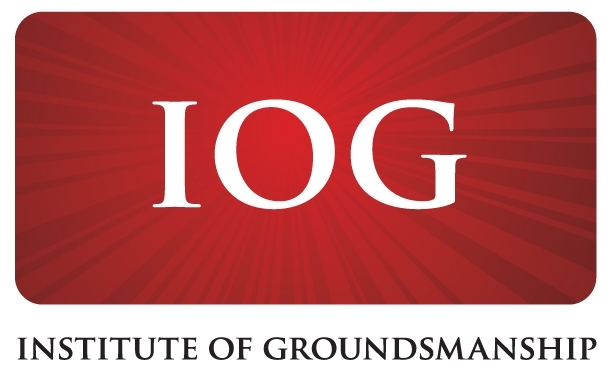 Time per operation (hours)JanFebMarAprMayJunJulAugSepOctNovDecTotalsWeeks per month54454454454452Task(Estimated hours spent on each task per month and as an estimated total for the year)(Estimated hours spent on each task per month and as an estimated total for the year)(Estimated hours spent on each task per month and as an estimated total for the year)(Estimated hours spent on each task per month and as an estimated total for the year)(Estimated hours spent on each task per month and as an estimated total for the year)(Estimated hours spent on each task per month and as an estimated total for the year)(Estimated hours spent on each task per month and as an estimated total for the year)(Estimated hours spent on each task per month and as an estimated total for the year)(Estimated hours spent on each task per month and as an estimated total for the year)(Estimated hours spent on each task per month and as an estimated total for the year)(Estimated hours spent on each task per month and as an estimated total for the year)(Estimated hours spent on each task per month and as an estimated total for the year)(Estimated hours spent on each task per month and as an estimated total for the year)Mowing1.251.251.256.25202020252020103.751.25148.75Trim edge of green1 108810882155Aerate1.51.51.54.54.53333631.51.536Sarel spike2488108846Hollow-tine888Top-dress 88 1624Overseed1112Returf worn areas888Fertilise / turf tonic1.51.531.51.51.51.51.51.51.515Roll1.251.252.552.52.52.52.518.75Scarify1.252.51.252.52.52.52.52.516.25Verticut1.251.251.2556.255523.75Dragbrush0.254455.65.675.65.654460.4Switch0.22.4222.42.82.83.42.82.82.42229.8Irrigate168101210652Pesticide2224224218Ditch fill & empty88816Totals (hours)Totals (hours)11.658.752378.6568.468.983.6570.967.965.917.7512.25577.7Average hours per weekAverage hours per week2.32.25.815.717.117.216.717.71713.24.43.111.1